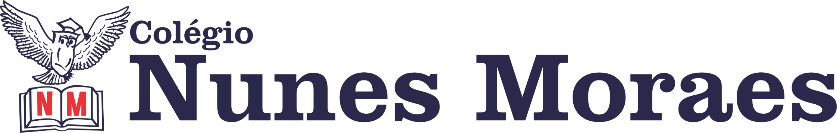 VAMOS MOVIMENTAR ESTE PERÍODO DE ISOLAMENTO SOCIAL?Olha aqui quanta coisa boa tem para fazer! Canguru de Matemática online vai acontecer em junho, e nossa escola vai participar. Se você participou das aulas presenciais preparatórias, já está inscrito. Se não participou, mas quer fazer a prova, ainda pode se inscrever. Fala com a Suane até às 11h do dia 23/05. Depois  a gente manda mais informações para os inscritos.Data da prova: 23 de junho. Li Gravei! Lembra desse concurso? As datas de entrega de atividades ainda estão suspensas, mas os inscritos continuam tendo acesso aos livros da plataforma Árvore de Livros. E mais: ele reabriu inscrições para novas equipes. Que tal formar a sua? Quer saber mais do concurso? Entra nesse site: https://ligravei.com.br/ Se resolver participar, manda mensagem para Vania Morais -  9 9299 19943º Simulado SAS online vai ser aberto também para as turmas de 1ª e 2ª série EM. Excelente oportunidade para treino. Datas: 1º dia: 29/05 a 01/06       2º dia: 05/06 a 08/06Na plataforma SAS tem mais informações, e você também pode consultar seus coordenadores. Agora, aproveite a última tarde de aulas remotas desta semana. 1ª AULA: 13h -13:55’  -  HISTÓRIA -  PROFESSOR RÔMULO VIEIRA  CAPÍTULO: 08 – A EUROPA NO SÉCULO XIX-REVOLTAS POPULARES E UNIFICAÇÕES ITALIANA E ALEMÃPasso 01 – Assistir à aula- LINK SERÁ ENVIADO NO MOMENTO- Serão apresentadas nesse vídeo as ideais sociais, políticas, econômicas e científicas do século XIX.Passo 02 – Questões 2 e 3 das atividades para sala + questão 2 das atividades propostas-Pág. 13*Envie foto da atividade realizada para LUIS COORDENADOR. Escreva a matéria, seu nome e seu número em cada página.Passo 03 – Atividade de casa: Questões 4 e 5 das atividades para sala- pág. 132ª AULA: 13:55’-14:50’   -   GEOGRAFIA    - PROFESSOR ABRAÃO ARAÚJO CAPÍTULO 08  -   REDE DE TRANSPORTE       Passo 01 – Assistir  à videoaula documentário no link: https://app.portalsas.com.br/sastv/#/channels/1/videos/11005 Passo 02 – Realizar um fichamento na apostila (marcar os tópicos principais na apostila)Passo 03 – Realizar a atividade de classe, pág. 16 e 17. *Envie foto da atividade realizada para LUIS COORDENADOR. Escreva a matéria, seu nome e seu número em cada página.3ª AULA: 14:50’-15:45’  - FÍSICA 1  - PROFESSOR  WALTER BARROS CAPÍTULO 8 - DISPERSÃO DA LUZ E REFLEXÃO TOTAL ORIENTAÇÕES1 – Assista a vídeo aula pelo link : https://youtu.be/sK6mXq1tg30OBS. Nesta vídeo aula foi dada toda a teoria do capítulo 8. No próximo encontro veremos uma aula somente com resolução de exercícios desse capítulo.2 – Resolva, como atividade de sala, as questões 03 e 05  das atividades propostas de sua apostila na página 6 .*Envie foto da atividade realizada para LUIS COORDENADOR. Escreva a matéria, seu nome e seu número em cada página.INTERVALO: 15:45’-16:10’   4ª AULA:   16:10’-17:05’   -  ÁLGEBRA -   PROFESSOR BETOWER MORAIS CAPÍTULO 9-  INTRODUÇÃO AO ESTUDO DOS DETERMINANTES ORIENTAÇÕES1 – Assista a vídeo aula pelo link : https://youtu.be/FZ5m-DkfKkE2 – Como atividade de sala, resolva em seu caderno (ou folha avulsa) as questões indicadas abaixo. *Envie foto da atividade realizada para LUIZ COORDENADOR. Escreva a matéria, seu nome e seu número em cada página. QUESTÕES DE SALA                                                    2       1                       6       -201) Considere as matrizes A =                       e    B =                                                                        3       4                        4      -3Obtenha a soma Det(A) + Det(B)                                                            5       -202) Se o determinante da matriz A =                  é igual a 21, calcule o valor de x                                                            3        x5ª AULA:   17:05’ –18h   –  GEOGRAFIA    - PROFESSOR ABRAÃO ARAÚJO CAPÍTULO 08  -   REDE DE TRANSPORTE       Passo 04 – Complementar a atividade de classe e enviar a coordenação até às 16:25. Obs. Enviar somente a atividade do livro. Passo 05 – Tira dúvidas + correção da atividade via MEET. (link enviado no grupo)Passo 06: Tarefa de Casa: Realizar a atividade das págs. 17 a 19 – Atividades propostas (apresentar no início da aula seguinte) DIA 22 DE MAIO DE 2020 – 2ª SÉRIE EM – TURMA BA CADA SEMANA, VOCÊ GANHA MAIS AUTONOMIA NO ESTUDOS. BOM FINAL DE SEMANA.